McLeod Road Traditional Elementary School PAC 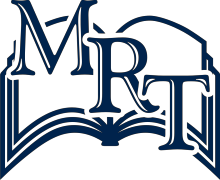 president.mrtpac@gmail.com6325 – 142 Street, Surrey, BC, V3X 1B9Phone: 604-595-1060 / Fax: 604-595-1059Agenda		 			Date: September 12, 2023 – 6 PMMeeting call to order 6:08 pmEstablishment of quorum –YesAttendance:Amtoj, Michelle, Vandita, Joy, Mamta, Bhupinder, Saurabh, Amarjeet, Baljinder, Tina, Jag, Aman, Devi, Iqbal, Noreeta, Ms. PorcellatoAmendment of agenda (if any) NoneAdoption of agenda -YesNew business Principals reportThe start of the school year has been smooth. There are a total of 9 divisions and 209 students.The bell schedule has changed; The welcome bell will ring at 8:35 and teachers will start collecting students from outside. 8:40 is the final bell and class instruction will begin. Any student arriving at 8:40 or after will need to come in through the front door and will be marked late.September 20 is meet the teacher night and family barbeque. More information will be sent home with students and an email to parents will be sent as well.Budget report: the total school budget allocated by the Ministry of Education is $24,506.00 for MRT. Learning resources budget is $8,355.90 (of which only 20% can be used for technology). Supply budget is $17, 566.64. Affordability account is $1,168.00. (used to help any student/family that may be struggling financially).PAC executive: Elections were held for the executive roles. The only position that required a vote was for vice president. The two candidates were Harmeet Hunjan and Michelle Fung. Ballots were cast and votes counted by Ms. Porcellato and a PAC member. Michelle Fung obtained the majority votes.President: Vandita BhanotVice President: Michelle FungTreasurer: Amandeep RandhawaSecretary: Joy DhanoyaDPAC Rep: TinaPAC Account: signors will need to be updated. Saurabh Chopra, Mamta Mehta and Harmeet Hunjan to be removed as signors from Vancity PAC account and Michelle Fung and Amandeep Randhawa to be added as new signing authority.Hot lunch/fundraising: Joy has looked into a few options for hot lunch platform and so far MunchALunch seems to be the most user friendly from the admin aspect as well as from the parent aspect. Joy brought forward motion to use MunchALunch again for this school year and requested $300 from PAC account to pay for the platform. Motion seconded and passed. Saurabh requested a wish list from Ms. Porcellato so PAC can have some direction for their fundraising efforts this year. Ms. Porcellato’s biggest ask is for assistance with replacing technology. For example; A bundle of 5 laptops would cost $8000. PAC will try to incorporate more fundraisers this year.PAC accountPAC account has $4237.32. Gaming account has $5797.39. Open form/TaskNoneMeeting Adjourned 7:30 PMNEXT MEETING:  Monday October 16 at 6pm.